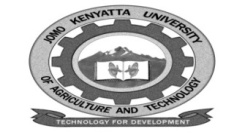 W1-2-60-1-6JOMO KENYATTA UNIVERSITY OF AGRICULTURE AND TECHNOLOGYUNIVERSITY EXAMINATIONS 2014/2015YEAR I SEMESTER II  EXAMINATION FOR THE DEGREE OF BACHELOR OF COMMERCE/PURCHASING AND SUPPLIES MANAGEMENTHBC 2104: FINANCIAL ACCOUNTING IIDATE:AUGUST 2015                                                                                  TIME: 2 HOURS:  INSTRUCTIONS:  ANSWER QUESTION ONE( COMPULSORY) AND ANY  OTHER TWO QUESTIONS.QUESTION ONE 30  MARKSa.	Jane Njeri started a business on 1st January 2010 with Ksh 150000 in the bank account. 	She ascertains that at 31st December 2010, her stock was valued at cost ksh 39500 a 	motor van which had cost ksh 28000 during the year and which  had depreciated by ksh 	5500, debtors of ksh 49700 expenses prepaid of ksh 3500 bank balance ksh 25644, cash 	balance 3550 trade creditors ksh 15300 and expenses owing of ksh 4700.  His drawings 	were cash ksh 1000 per week for 50 weeks and cheque payments amounting to ksh 	9000.RequiredDraw up a statement of affairs to show the profit or loss for the year.		(10 marks)b.	Andrew, Becky and Collins are in a partnership.  The capitals they have invested are ksh 	80000 60000 and 60000 respectively.  The partners have agreed to the following 	appropriation scheme:i.	Interest is to be allowed on capital at 10% p.aii.	Becky and Collins are to receive salaries of  ksh 20000 and 10000 respectively.iii.	Profits are to be shared as follows:	Andrew 40%	Becky 30%	Collins 30%iv.	Interest to be charged on drawing at 10% p.a .  During the year ended 31st December  	2012, the partners withdrew the following amounts from the partnership. 	Andrew 15000(1 June 2012)	Becky 5000(1 April 2012)	Collins 10000 (1 August 2012)v.	The partners had the following balances on their current accounts as at 1st January 	2012.	Andrew	2500	(credit)	Becky		4000	(Debit)	Collins		3000	(credit)During the financial year ended 31/12/2012 the partnership earned a net profit of ksh 120000Requiredi.	Draw up the appropriation account for the year ended d31 December 2012.											(10 marks)ii.	The partners current accounts for the year ended 31 December 2012.	(10 marks)QUESTION TWOa.	The following is a summary of the receipts and payments of Kisumu Sports and 	Athletics Club during the year ended 30 September 2012.Kisumu S and A ClubReceipts and payments Account for the yearEnded 30 September 2012The following  valuations are also available On 1  October the Kisumu S & A club owned office equipment costing ksh 25000 which had been depreciated by ksh 5000.  The policy of the club is to depreciate office equipment at 10% p.a using the straight line method applied on a full year basis.  The club did not sell any equipment closing the year ended 30 September 2012.RequiredPrepare an Income and Expenditure Account for the Kisumu S & A club for the year ended 30 September  2012 and a balance sheet as at that date.				(20 marks)QUESTION THREEa.	Name and explain four characteristics of ordinary shares.			(6 marks)b.	Ouma Olago had the whole of his stock stolen from his warehouse on the night of 20th 	August  2008.  Also destroyed were his sales and purchases journals but the sales and 	purchases ledgers were salvaged.  The following facts are known;i.	Stock was known at the last balance sheet date ,31st December 2007, to be sh 124800 	at cost.ii.	Receipt from debtors during the period 1st January 2008 to 20th August 2008 amounted 	to Sh 317450.  Debtors were: at 31st December   sh 142780  and at 20th August 2008 	sh 123330.iii.	Payments to creditors  during the period 1st January to 20th Auguts 2008 amounted to 	sh 172700.  Creditors were at 31st December 2007, sh sh 76330 and at 20th August 	2008,  sh 62890.iv.	The margin the sales has been constant at 25%RequiredPrepare Ouma Olago’s trading account for the period 1st January to 20th August 2008.											(8 marks)Determine the cost of goods stolen.							(6 marks)QUESTION FOURa.	Outline	i.	The prime costs in manufacturing Accounts.				(3 marks)	ii.	The importance of ratios in financial analysis.			(4 marks)b.	Televat services Ltd had the following balance sheets for 2010 and 2011.RequiredDraw up a  cash flow statements for the year ended 31st December 2011.	(13 marks)ShshCash and bank balances b/f 12470Secretary’s expenses 2240Sales of annual dinner tickets9900Rent13000Members subscription43880Purchase of office equipment8700donations1500Donations to charities870Meeting expenses5590Expense of annual dinner12130Heating  n lighting4460Stationery n printing3200Cash n bank balances b/f175606775067750As at 30 September20112012Subscriptions in arrears1500900Subscriptions in advance750350Stock of stationery670830Meeting expenses prepaid15000Heating n lighting accrued 1100830201020102011ShShShShShShFixed assetsLand and premisesCost (208 000)176000160000Plant and machinery Cost (76000)57000(Cost 100000)78400233000238400Current assetsStock2640025200Trade debtors7120050400Bank-2840097600104000Current liabilitiesTrade creditors8800046400Bank overdraft54600(142600)-(46400)(45000)57600188000296000Loan (repayable Dec 2011)(80000)188000216000Financed by:Capital bal 1 January168000188000Add Net profit for The year720008800024000276000Less drawings(52000)(60000)188000216000